Муниципальное бюджетное дошкольное образовательное учреждение детский сад общеразвивающего вида №350 городского округа Самара                      План проведения НОД в старшей группе по теме «Ловец снов»Тема недели «Семья»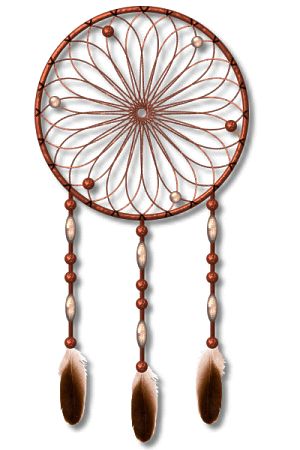                                                                              Воспитатели:   Гилязова  Е.А                                                                                                      Сокольникова  О.Н                                                             Самара 2014Разработчики  Гилязова Евгения Александровна, воспитатель МБДОУ №350                            Сокольникова Ольга Николаевна, воспитатель МБДОУ №350Старший воспитатель: Цыганова Елена ЕвгеньевнаВозрастная категория  5-6 летВремя проведения ноябрь   2014Задачи:- формировать позитивные установки к различным видам труда и творчества;- развивать самостоятельность, целенаправленность и саморегуляцию собственных действий;- развивать интерес детей, любознательность и познавательную мотивацию;-  формировать умение воспринимать  на слух тексты различных жанров детской литературы;- содействовать развитию творческих способностей;- воспитывать нравственно - эстетическое отношение к миру.Организация развивающей среды:Для мотивации  к НОД:- лазерный проектор «Звездное небо», интерактивная доска, цветные подушки.Для проведения НОД:- лазерный проектор «Звездное небо», интерактивная доска, маленькие подушки на каждого, сундук, письмо, решетки для раковины , атласные разноцветные ленты, ситечки для раковины , перышки, проволока.Виды деятельности детей во время НОД :-  беседа, работа с интерактивной доской, д\и «Укрась ловца снов», дыхательная гимнастика «Перышко, лети!», продуктивная деятельность.Методы и приемы организации НОД:- работа с интерактивной доской, рассматривание, беседа, чтение художественной литературы, показ образцов, изготовление продуктов творчества.Предварительная работаНОД в ходе режимных моментах:УТРО: беседа об оберегах, рассматривание альбома «Обереги», д\и «Разноцветные коврики».ПРОГУЛКА: рассматривание узоров на одежде, дыхательная гимнастика.ВЕЧЕР: чтение мифов и легенд народов мира, презентация «Легенды и мифы».Взаимодействие педагога с родителями воспитанников:-создание в группе мини-музея «Обереги».Проведение НОД:Мотивация Дети заходят в зал.  Звучит тихая музыка. Детей встречает воспитатель-индеец.Организация различных видов деятельности:Индеец: доброе утро ребята! Я индеец. Меня зовут Шикоба. Мое имя в переводе с индейского означает перо. Я 	хочу рассказать вам как трудится мой народ. Я приглашаю вас в путешествие, чтобы туда отправиться мы должны разделиться на два племени, в каждом племени вас должно быть поровну. Как можно это сделать? Ответы детей. Молодцы! Посмотрите на карту нашего путешествия. Дети в этих племенах делали работу на ровне со взрослыми. Какую работу они выполняли?( делали различные бусы, амулеты, добывали драгоценные камни,  собирали дрова, разжигали костры.) Ответы детей.Мы с вами попробуем выполнить эту работу. Племя «Солнца» - символ солнца начинают. Племя «Луна» ….Начинаем и заканчиваем по команде, это звук…Задание «Поиск драгоценных камней».  Подойти к бассейну прочитать алгоритм и выполнить задание.Дети камни складывают в сундук.Ребята, давайте посмотрим какое наше второе  задание. Ответы детей. Задание «Собираем бусы».  Подойти к столу прочитать алгоритм и выполнить задание.Дети камни складывают в сундук.Ребята, давайте посмотрим какое наше третье  задание.Ответы детей. Задание «Складываем костер».  Подойти к веткам и собрать костер.После работы индейцы собирались у костра и рассказывали легенды и я приглашаю вас отдохнуть к костру. Присаживайтесь на подушки. Звучит тихая музыка.                                       Легенда о «Ловце сновидений».Паучок тихо плел паутину в своем  углу. Оно было как раз за спальным местом бабушки  Нокоми. Каждый день Нокоми смотрела за работой паучка. Однажды, забежал ее внук. "Бабушка Нокоми!" - закричал он, уставившись на паучка. Мальчик отскочил назад, снял свой мокасин и замахнулся, чтобы ударить его. - "Нет, дорогой" - прошептала бабушка, "не причиняй ему вреда.Бабушка улыбнулась, но ничего не ответила. Когда мальчик ушел, паучок подбежал к Наоми  и поблагодарил ее за спасение его жизни. Он сказал ей: « В благодарность за спасение моей жизни, я отблагодарю тебя".  "Видишь, как я тку?" - сказал паучок. "Смотри и запоминай, эта паутина будет ловить в ловушку плохие сны. Только хорошие сны смогут пройти сквозь маленькую дырочку и стекать по перышкам к твоей подушке».А вы хотите, чтобы у вас был такой ловец снов. Давайте сделаем его своими рукамиПосмотрите, какие бывают ловцы снов.Показываю настоящий.Показ слайдов «Ловцы снов», рассматривание  настоящего оберега.Племена меняются.А теперь давайте поиграем в интерактивную игру «Укрась ловца снов».Итог НОД А сейчас, когда ваш «ловец снов» готов, вы можете украсить им свое спальное место. РефлексияШикоба: Ребята, я у вас сегодня была в гостях первый раз, и мне с вами играть очень понравилось, вы большие молодцы. Но мне тоже хочется узнать было ли вам со мной интересно. У меня здесь два сундучка в одном лежит символ радости – солнце, а в другом символ грусти- луна. Если вам было со мной интересно подойдите и возьмите солнце, а если кому-то было скучно и грустно берем –луну. Покажите мне, что вы выбрали. Спасибо, до новых встреч. Уходит.Индивидуальная работа с детьми, не участвующих в НОД:- чтение мифов и легенд народов мира, рассматривание выставки «Ловец снов», д\и «Цветные ленты», «Сделай коврик».Используемая литература:1. «Ознакомление дошкольников с окружающим и социальной действительностью. Старшая группа. Конспекты занятий». Алешина Н.В2. «Знакомим дошкольников с народной культурой»  Чебан А.Я3. «Инновационные педагогические технологии. Метод проектов в ДОУ». Сыпченко Е.А.4. «Трудовое обучение. Занимательные материалы. Старшая группа». Иванова Л.Ф.